18. Coordinator/ Lecturer: 19 Other instructors: 20 Course Description:21. Course aims and outcomes:22. Topic Outline and Schedule:Teaching methods include: Synchronous online lecturing/meeting; Evaluation methods include: Homework, Quiz, Exam, assignments…etc23 Evaluation Methods: 24 Course Requirements (e.g: students should have a computer, internet connection, webcam, account on a specific software/platform…etc): 25 Course Policies:26 References: 27 Additional information:Name of Course Coordinator: Dr. Mohammad Majdalawi.  Signature:  Date: 7/2/2023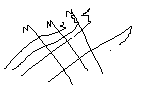 Head of Curriculum Committee/Department: ---------------------------- Signature: --------------------------Head of Department: ------------------------------------------------------------ Signature: -----------------------Head of Curriculum Committee/Faculty: ---------------------------------------- Signature: -------------------Dean: ---------------------------------------------------------- Signature: -------------------------------------------,1Course titleAgricultural Price Analysis2Course number6052163Credit hours33Contact hours (theory, practical)(3,0)4Prerequisites/corequisitesPrinciples of Agricultural Economics(0605101)5Program titleBachelor in Agricultural Economics & Agribusiness6Program code7Awarding institution University of Jordan 8SchoolAgriculture9DepartmentAgricultural Economics & Agribusiness10Level of course Second  year11Year of study and semester (s)First semester 2022/202312Final Qualification13Other department (s) involved in teaching the courseNone14Language of InstructionArabic15Teaching methodologyBlended          Online16Electronic platform(s)Moodle     Microsoft Teams  Others (Microsoft Forms and Test Portal17Date of production/revisionDr. Mohammad MajdalawiOffice numbers: 117Office hours: Email address: m.majdalawi@ju.edu.jo OR mohammadmj@yahoo.comName:Office number:Phone number:Emal:This course provides practice in the application of economics and statistics to agricultural price analysis. It discusses price theory and techniques for predicting price behavior of general economy and price behavior of individual agricultural products. It also analyzes the role of prices in the economic system, market structure, demand and supply of agricultural products, elasticity, market prices, price index numbers, and time-series analysis. An analysis of the factors affecting the prices of agricultural products and a study of the behavior of these prices, seasonal and cyclical price movement and government activities relating to agricultural prices will be carried out in this course.A- Aims:The course aims at explaining price theory and the behavior of general economy and price behavior of individual agricultural products. This course aims at providing the methods of analyzing demand and supply of agricultural products.Discussing the equilibrium point of the prices and the quantities between demand and supply in the market.To develop a knowledge and understanding of analyzing the demand and supply elasticties and market structure.To develop a knowledge and understanding of price index numbers, and time-series analysis. B- Intended Learning Outcomes (ILOs): Intended Learning Outcomes (ILOs):Successful completion of the course should lead to the following outcomes:Knowledge and Understanding: Student is expected toA1-Be able to discuss/ explain the importance of the prices in the markets.A2- Be able to use economic analysis as a basis for estimating equilibrium point between supply and demand and predicting the future prices and quantities of agricultural goods. A3- Demonstrate basic knowledge on data analysis and estimating demand and supply functions and their elasticities.
Intellectual Analytical and Cognitive Skills: Student is expected toB1- Employ analytical skills to be used for data analysis of the demand and supply.B2-have the skills to estimate the elasticity and explain the results.B3-using the built models in forecasting for the future demand and prices of agricultural goods.Subject- Specific Skills: Students is expected toC1- Apply and analyze the market structure.C2- Apply and analyze the demand and supply in the markets.C3- Use appropriate economics support tools.C4: Use the economics scientific literature effectively.Transferable Key Skills: Students is expected toD1- Gain basic concepts and knowledge in demand and supply analysis and forecasting for the future prices.  D2- Create self-reliance and team work when necessary.D3- Display personal responsibility to the course requirementsWeekLectureTopicTeaching Methods*/platformEvaluation Methods**References11.1Topic 1. Introduction: The Role of Prices in Implementing the Economic PrinciplesMoodle and Microsoft TeamsAssignments and quizzes تحليل الأسعار الزراعية، سمير الهباب و محمد مجدلاوي ، 2020المعهد العربي للتدريب والبحوث ، 200811.2Topic 1. Introduction: The Role of Prices in Implementing the Economic PrinciplesMoodle and Microsoft TeamsAssignments and quizzes تحليل الأسعار الزراعية، سمير الهباب و محمد مجدلاوي ، 2020المعهد العربي للتدريب والبحوث ، 200811.3Topic 1. Introduction: The Role of Prices in Implementing the Economic PrinciplesMoodle and Microsoft TeamsAssignments and quizzes تحليل الأسعار الزراعية، سمير الهباب و محمد مجدلاوي ، 2020المعهد العربي للتدريب والبحوث ، 200822.1Topic 2. Utility FunctionMoodle and Microsoft TeamsAssignments and quizzesتحليل الأسعار الزراعية، سمير الهباب و محمد مجدلاوي ، 2020الشرفات، علي جدوع.، 200622.2Topic 2. Utility FunctionMoodle and Microsoft TeamsAssignments and quizzesتحليل الأسعار الزراعية، سمير الهباب و محمد مجدلاوي ، 2020الشرفات، علي جدوع.، 200622.3Topic 2. Utility FunctionMoodle and Microsoft TeamsAssignments and quizzesتحليل الأسعار الزراعية، سمير الهباب و محمد مجدلاوي ، 2020الشرفات، علي جدوع.، 20063+43.1Topic 3. Consumer’s TheoryMoodle and Microsoft TeamsAssignments and quizzes تحليل الأسعار الزراعية، سمير الهباب و محمد مجدلاوي ، 2020الشرفات، علي جدوع.، 20063+43.2Topic 3. Consumer’s TheoryMoodle and Microsoft TeamsAssignments and quizzes تحليل الأسعار الزراعية، سمير الهباب و محمد مجدلاوي ، 2020الشرفات، علي جدوع.، 20063+43.3Topic 3. Consumer’s TheoryMoodle and Microsoft TeamsAssignments and quizzes تحليل الأسعار الزراعية، سمير الهباب و محمد مجدلاوي ، 2020الشرفات، علي جدوع.، 20063+44.1Topic 3. Consumer’s TheoryMoodle and Microsoft TeamsAssignments and quizzes تحليل الأسعار الزراعية، سمير الهباب و محمد مجدلاوي ، 2020الشرفات، علي جدوع.، 20063+44.2Topic 3. Consumer’s TheoryMoodle and Microsoft TeamsAssignments and quizzes تحليل الأسعار الزراعية، سمير الهباب و محمد مجدلاوي ، 2020الشرفات، علي جدوع.، 20063+44.3Topic 3. Consumer’s TheoryMoodle and Microsoft TeamsAssignments and quizzes تحليل الأسعار الزراعية، سمير الهباب و محمد مجدلاوي ، 2020الشرفات، علي جدوع.، 20065+65.1Topic 3. Demand on Agricultural Products and  Price Demand ElasticityMoodle and Microsoft TeamsAssignments and quizzes تحليل الأسعار الزراعية، سمير الهباب و محمد مجدلاوي ، 20205+65.2Topic 3. Demand on Agricultural Products and  Price Demand ElasticityMoodle and Microsoft TeamsAssignments and quizzes تحليل الأسعار الزراعية، سمير الهباب و محمد مجدلاوي ، 20205+65.3Topic 3. Demand on Agricultural Products and  Price Demand ElasticityMoodle and Microsoft TeamsAssignments and quizzes تحليل الأسعار الزراعية، سمير الهباب و محمد مجدلاوي ، 20205+66.1Topic 3. Demand on Agricultural Products and  Price Demand ElasticityMoodle and Microsoft TeamsAssignments and quizzes تحليل الأسعار الزراعية، سمير الهباب و محمد مجدلاوي ، 20205+66.2Topic 3. Demand on Agricultural Products and  Price Demand ElasticityMoodle and Microsoft TeamsAssignments and quizzes تحليل الأسعار الزراعية، سمير الهباب و محمد مجدلاوي ، 20205+66.3Topic 3. Demand on Agricultural Products and  Price Demand ElasticityMoodle and Microsoft TeamsAssignments and quizzes تحليل الأسعار الزراعية، سمير الهباب و محمد مجدلاوي ، 20207+87.1Topic 4. Supply of Agricultural Products and  Supply ElasticityMoodle and Microsoft TeamsAssignments and quizzes تحليل الأسعار الزراعية، سمير الهباب و محمد مجدلاوي ، 2020Tomek, W. and  K. Robinson., 19907+87.2Topic 4. Supply of Agricultural Products and  Supply ElasticityMoodle and Microsoft TeamsAssignments and quizzes تحليل الأسعار الزراعية، سمير الهباب و محمد مجدلاوي ، 2020Tomek, W. and  K. Robinson., 19907+87.3Topic 4. Supply of Agricultural Products and  Supply ElasticityMoodle and Microsoft TeamsAssignments and quizzes تحليل الأسعار الزراعية، سمير الهباب و محمد مجدلاوي ، 2020Tomek, W. and  K. Robinson., 19907+88.1Topic 4. Supply of Agricultural Products and  Supply ElasticityMoodle and Microsoft TeamsAssignments and quizzes تحليل الأسعار الزراعية، سمير الهباب و محمد مجدلاوي ، 2020Tomek, W. and  K. Robinson., 19907+88.2Topic 4. Supply of Agricultural Products and  Supply ElasticityMoodle and Microsoft TeamsAssignments and quizzes تحليل الأسعار الزراعية، سمير الهباب و محمد مجدلاوي ، 2020Tomek, W. and  K. Robinson., 19907+88.3Topic 4. Supply of Agricultural Products and  Supply ElasticityMoodle and Microsoft TeamsAssignments and quizzes تحليل الأسعار الزراعية، سمير الهباب و محمد مجدلاوي ، 2020Tomek, W. and  K. Robinson., 19909 9.1Topic 5. Equilibrium Point of PricesMoodle and Microsoft TeamsAssignments and quizzes تحليل الأسعار الزراعية، سمير الهباب و محمد مجدلاوي ، 2020Tomek, W. and  K. Robinson., 19909 9.2Topic 5. Equilibrium Point of PricesMoodle and Microsoft TeamsAssignments and quizzes تحليل الأسعار الزراعية، سمير الهباب و محمد مجدلاوي ، 2020Tomek, W. and  K. Robinson., 19909 9.3Topic 5. Equilibrium Point of PricesMoodle and Microsoft TeamsAssignments and quizzes تحليل الأسعار الزراعية، سمير الهباب و محمد مجدلاوي ، 2020Tomek, W. and  K. Robinson., 199010 10.1Topic 6. Perfect CompetitionMoodle and Microsoft TeamsAssignments and quizzes تحليل الأسعار الزراعية، سمير الهباب و محمد مجدلاوي ، 2020Tomek, W. and  K. Robinson., 199010 10.2Topic 6. Perfect CompetitionMoodle and Microsoft TeamsAssignments and quizzes تحليل الأسعار الزراعية، سمير الهباب و محمد مجدلاوي ، 2020Tomek, W. and  K. Robinson., 199010 10.3Topic 6. Perfect CompetitionMoodle and Microsoft TeamsAssignments and quizzes تحليل الأسعار الزراعية، سمير الهباب و محمد مجدلاوي ، 2020Tomek, W. and  K. Robinson., 19901111.1Topic 7. Monopoly and Monopolistic CompetitionMoodle and Microsoft TeamsAssignments and quizzes تحليل الأسعار الزراعية، سمير الهباب و محمد مجدلاوي ، 2020المعهد العربي للتدريب والبحوث ، 20081111.2Topic 7. Monopoly and Monopolistic CompetitionMoodle and Microsoft TeamsAssignments and quizzes تحليل الأسعار الزراعية، سمير الهباب و محمد مجدلاوي ، 2020المعهد العربي للتدريب والبحوث ، 20081111.3Topic 7. Monopoly and Monopolistic CompetitionMoodle and Microsoft TeamsAssignments and quizzes تحليل الأسعار الزراعية، سمير الهباب و محمد مجدلاوي ، 2020المعهد العربي للتدريب والبحوث ، 20081212.11212.21212.313 & 1413.1Topic 8. Agricultural Prices through Places and TimeMoodle and Microsoft TeamsAssignments and quizzes تحليل الأسعار الزراعية، سمير الهباب و محمد مجدلاوي ، 2020المعهد العربي للتدريب والبحوث ، 200813 & 1413.2Topic 8. Agricultural Prices through Places and TimeMoodle and Microsoft TeamsAssignments and quizzes تحليل الأسعار الزراعية، سمير الهباب و محمد مجدلاوي ، 2020المعهد العربي للتدريب والبحوث ، 200813 & 1413.3Topic 8. Agricultural Prices through Places and TimeMoodle and Microsoft TeamsAssignments and quizzes تحليل الأسعار الزراعية، سمير الهباب و محمد مجدلاوي ، 2020المعهد العربي للتدريب والبحوث ، 200813 & 1414.114.214.3Topic 8. Agricultural Prices through Places and TimeMoodle and Microsoft TeamsAssignments and quizzes تحليل الأسعار الزراعية، سمير الهباب و محمد مجدلاوي ، 2020المعهد العربي للتدريب والبحوث ، 2008Opportunities to demonstrate achievement of the ILOs are provided through the following assessment methods and requirements:Students should have a computer, and internet connection. Students should activate their JU accounts on the Microsoft team.A- Attendance policies:Each student is expected to take their own notes (part from the exam) and to attend online class.  Absence from lectures shall not exceed 15%. Students are expected to attend all lectures but if a student is absent from class, it is their responsibility to get the material that was missed. You must get any handouts or notes from your classmates.B- Absences from exams and submitting assignments on time:Exams will consist of multiple choice, true/false, matching, and/or fill-in-the-blank questions. Exams will cover all material presented for each section.  Make-up exams will only be provided for students with an excused absence AND supporting documentation. The questions and/or format of any make-up exam may differ from that of the original exam.  Scheduling of a make-up exam will vary depending upon available dates/times but MUST occur before the next-scheduled exam date.C- Health and safety procedures:Students should follow the Jordanian government guide. D- Honesty policy regarding cheating, plagiarism, misbehavior:Academic dishonesty will NOT be tolerated.  This includes cheating, fabrication or falsification, plagiarism, abuse of academic materials, complicity in academic dishonesty, falsifying grade reports, and misrepresentation to avoid academic work.  For this course, evidence of any form of academic dishonesty will result in all involved students receiving zero points for any associated exam,  or assignmentE- Grading policy:F- Available university services that support achievement in the course:Students account on E-learning, and Microsoft teams A- Required book(s), assigned reading and audio-visuals:سمير الهباب ومحمد مجدلاوي، تحليل الأسعار الزراعية، عمان الأردن، 2020B- Recommended books, materials and media:الشرفات، علي جدوع. مبادئ الاقتصاد الزراعي. عمان. الأردن. 2006المعهد العربي للتدريب والبحوث الإحصائية " الأساليب الإحصائية لقياس التضخم ودراسة آثاره وسبل معالجته"  بغداد . العراق، 2008Tomek, W. and  K. Robinson. “Agricultural Product Prices”. Cornell University Press. Ithaca, USA,1990.None